Informacje na stronę internetową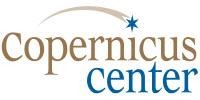 i media społecznoŚciowe,w celu zwiększenia sprzedaży biletówImię i nazwisko kontaktowe?:       Email:     Nr telefonu kontaktowego:   Tytuł wydarzenia: (proszę użyc imię i nazwisko artysty jako pierwsze słowa)    Data:     Godzina początku i końca wydarzenia:   Drzwi zazwyczaj otwieramy godzinę przed wydarzeniem.  Proszę wpisać inną godzinę  poniżej (nie mniej niż godzinę przed rozpoczęciem wydarzenia) jeżeli mają Państwo inne preferencje.Drzwi otworzą się o godzinie:  	Ograniczenia wiekowe?:    Ceny biletów:   Słowa klucze: Proszę oddzielić słowa i frazy przecinkiem oraz spacją + NIE używaj wszystkich dużych literFrazy, które PAŃSTWA WIDOWNIA (W SWOIM JĘZYKU) wpisałaby do wyszukiwarki Google, aby ZNALEŹĆ Państwa wydarzenie, Np. Muzyka na żywo, data wydarzenia, nazwiska artystów, rodzaj muzyki, teatr w Chicago, koncert w Chiacgo  itd.Opis Google oraz w mediach społecznoŚciowych: 150 znaków MAXIMUM – włączając spacje:Ten tekst pojawi się jako opis w WYSZUKIWARCE GOOGLE.  Frazy są lepsze niż zdania. Przykład:  Johnny Carson Show - 3/6/2016 – Kabaret  - Tylko jeden koncert - Copernicus Center, Chicago – Ograniczona iloŚć biletów VIPOPIS WYDARZENIA:Opis MUSI mieć CO NAJMNIEJ 300 słów (Zasady Google - nie nasze). Proszę o użycie jak najwięcej słów kluczy; proszę rozpocząć tytułem wydarzenia.•	 Proszę o użycie podwójnej spacji, w celu oddzielenia akapitów•   Gdziekolwiek możliwe, proszę o użycie podtytułów np. o głównym wydarzeniu + o artystachImiona i nazwiska artystów:   Linki do informacji o artystach: (Facebook, Website, YouTube):   Proszę wpisać jak najwięcejProducent/ci wydarzenia:    Sponsor/zy & Underwriter(s):    Linki do filmików – oraz video via Dropbox to webadmin@CopernicusCenter.org:  Zdjęcia (na stronę internetową i media społecznoŚciowe):  kliknij na linki, aby obejrzeć przykłady Homepage - Strona Główna:	150 x 150 px       Menu System:    300w x 200h px Main Event Poster - Strona wydarzenia URL:  550w px maximum (any length) Auto display Social Media - Grafika do mediów społecznoŚciowych:  555w x 290 px Facebook Event Banner - Grafika na Facebook wydarzenie:  850w x 315 px (opcjonalnie:  może zostać wykorzystana grafika ze strony wydarzenia)Zastrzegamy sobie prawo do edytowania grafiki, aby odpowiadała naszemu systemowi menu lub do użycia grafiki, ograniczającej się tylko do tekstu. Koszty edytowania grafiki:   Grafiki nie odpowiadające naszym wymaganiom (wymienionym powyżej), będą edytowane za poniższe ceny:
Edytowanie (zmiana rozmiaru, tekstu itd.) 		$20Zmiany po opublikowaniu strony wydarzenia	$ 5Pytania?  Prosimy o telefon do Marleen: 	412.366.7113Webmaster i Media społecznoŚcioweProsimy o przesłanie e-mailem grafiki oraz tej eform pod adres e-mail: webadmin@CopernicusCenter.orgProsimy o zachowanie Państwa pliku z eform z nazwą wydarzenia przed wysłaniem emailem. Przykład:  Eform – Tytuł wydarzenia.docx